§2185.  FormsEach license issued consists of 2 parts:  a certificate that must be displayed at each place of business of the arborist and a license card that must be carried by the arborist when occupied in a business capacity.  [PL 1999, c. 84, §3 (NEW).]When the arborist conducts business at more than one address, additional certificates must be issued.  The department may not issue more than one license card to an individual qualified to receive a license, except as provided in section 2187.  [PL 1999, c. 84, §3 (NEW).]A license holder shall display the holder's license to and upon the request, at any time, of any client, other licensed arborist, law enforcement officer or employee of the department.  [PL 1999, c. 84, §3 (NEW).]SECTION HISTORYPL 1999, c. 84, §3 (NEW). The State of Maine claims a copyright in its codified statutes. If you intend to republish this material, we require that you include the following disclaimer in your publication:All copyrights and other rights to statutory text are reserved by the State of Maine. The text included in this publication reflects changes made through the First Regular and First Special Session of the 131st Maine Legislature and is current through November 1, 2023
                    . The text is subject to change without notice. It is a version that has not been officially certified by the Secretary of State. Refer to the Maine Revised Statutes Annotated and supplements for certified text.
                The Office of the Revisor of Statutes also requests that you send us one copy of any statutory publication you may produce. Our goal is not to restrict publishing activity, but to keep track of who is publishing what, to identify any needless duplication and to preserve the State's copyright rights.PLEASE NOTE: The Revisor's Office cannot perform research for or provide legal advice or interpretation of Maine law to the public. If you need legal assistance, please contact a qualified attorney.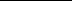 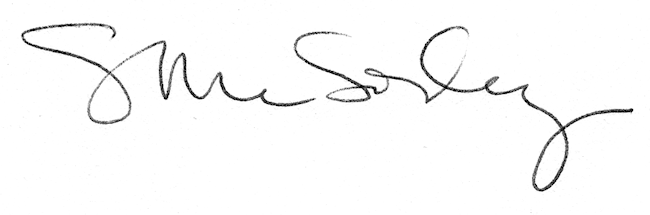 